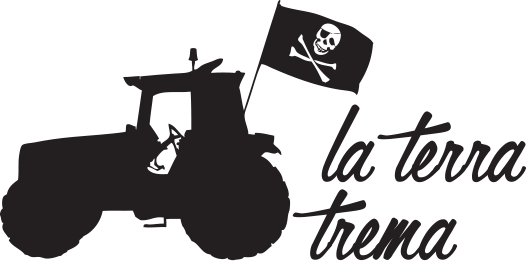 autocertificazione e prezzo sorgenteortaggi e fruttaIL PRODUTTORENome identificativo dell’aziendaComune (Provincia)IL PRODUTTORENome produttore/azienda: (Nome Produttore)Ragione sociale: 
Indirizzo (via, CAP, Comune, Provincia): 
Telefono: 
Fax: 
E-mail: 
Sito internet: Proprietario: 
Possibilità di visitare l'azienda (si o no; se sì indicare in quali giorni): 
Eventuali strutture ricettive (tipologia e n° posti): 
Eventuali servizi in azienda (agriturismo, b&b, ristorazione…): 
Eventuali prodotti acquistabili in azienda: 
Descrizione del nucleo famigliare e loro coinvolgimento nelle attività agricole (descrizione sintetica):Estensione terreni (ha): 
Superficie coltivata (ha, altitudine): 
Tipo di conduzione (proprietà/affitto/altro): 
Tipo di coltivazione (convenzionale, integrato, biologico, biodinamico, con o senza certificazione, altre particolarità): 
Eventuali società di certificazione: 
Eventuale laboratorio di analisi utilizzato: Consulenti: 
Lavoratori fissi (indicare il numero): 
Lavoratori stagionali (indicare il numero): 
Tipologia di contratto di lavoro utilizzata per i lavoratori fissi: 
Tipologia di contratto di lavoro utilizzata per i lavoratori stagionali: 
Ricorso a lavoro interinale (si o no, frequenza): Vendita diretta (specificare se in azienda, mercati, fiere, e la percentuale): 
Canali distributivi (specificare quali agenti/distributori, aree di interesse, e la percentuale): 
Vendita nella media e/o grande distribuzione (specificare la percentuale e in quali catene, per esempio Coop, Eataly, ecc.): 
Totale vendite ultimo anno (solo ortaggi e frutta, fatturato e vendita diretta): Una breve storia dell’azienda: 
Cenni storici e geografici sul territorio (informazioni sintetiche): 
Condizioni ambientali del posto e dell’area di produzione (eventuali rischi ambientali): 
I miei principi e idealità di produttore: 
La mia opinione sull'utilizzo di OGM: 
ORTAGGI E FRUTTATipologie di ortaggi/frutta prodotti: 
Varietà coltivate: 
Provenienza sementi: Superficie coltivata (ha, altitudine): 
Quantità media prodotta (specificare le differenti tipologie):Modalità di coltivazione (serra, cielo aperto, altro): 
Estensione terreno (ha): 
Esposizione: 
Altitudine: Rotazione coltivazioni:
Tipo di fertilizzanti usati e frequenza di utilizzo: 
Trattamenti eseguiti (quali e frequenza): 
Concimazioni eseguite (quali e frequenza): 
Lavorazioni eseguite: Momento della raccolta: 
Metodo di raccolta: 
Mano d'opera utilizzata per la raccolta (indicare quante persone e, se retribuite, la paga oraria): 
Raccolto ultimo (indicare la quantità): Tempi di conservazione (tempo medio che intercorre tra la raccolta e la vendita): 
Modalità di conservazione/stoccaggio: 
Luogo di stoccaggio degli ortaggi (cella frigorifera, altro...): 
Distanza tra luogo di raccolta - luogo di conservazione - luogo di vendita: 
Luogo di confezionamento (se presente): 
Modalità di confezionamento (se presente): Breve descrizione del metodo di trasformazione (se presente): 
Addensanti impiegati (tipo, origine, certificazione e percentuale): 
Dolcificanti impiegati (tipo, origine, certificazione e percentuale): 
Percentuale totale di zuccheri aggiunti:Descrizione organolettica e liberaI miei ortaggi e frutti sono: PREZZO SORGENTE Prezzo sorgente dei principali ortaggi e frutti prodotti (compreso d’iva): € Eventuali altre considerazioni: 